MCA (LE) IIIRD  SEMESTER SESSIONAL EXAMINATION, OCTOBER 2017SUBJECT NAME: DISCRETE MATHEMATICAL STRUCTUREDuration: 1:30 hr.										Max Marks: 50Section A(Short Answer Type) 5 questions of 10 marks each (any 3)						301. If R={(a, b), (b, c), (c, a)}, Determine R+ and R*.2. Prove that fog=gof, if f(x) = and g(x) =3. Prove by Mathematical Induction 12 + 32 + 52 + ….. + (2n-1)2=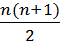 4. Explain binary relation and equivalence relation with properties.5. Define Pigeon-hole principle and counting principle with exampleSection B(Long Answer Type) 2 questions of 20 marks each (any 1)						201. Let Universal set U={ All the small letter alphabets}, A={a, e, i, o, u}, B={a, b, c, d, e}. Determine the following:A∪B, B∪A, A∩B, B∩A, A-B, B-A, A’, B’ and AxB.2. Relation R={(a, b):a, bϵI} and a-b is divisible by 3 is an equivalence relation then determine equivalence classes.3. Prove by Mathematical Induction =MCA (LE) IIIRD  SEMESTER SESSIONAL EXAMINATION, OCTOBER 2017SUBJECT NAME: DISCRETE MATHEMATICAL STRUCTUREDuration: 1:30 hr.										Max Marks: 50Section A(Short Answer Type) 5 questions of 10 marks each (any 3)						301. If R={(a, b), (b, c), (c, a)}, Determine R+ and R*.2. Prove that fog=gof, if f(x) = and g(x) =3. Prove by Mathematical Induction 12 + 32 + 52 + ….. + (2n-1)2=4. Explain binary relation and equivalence relation with properties.5. Define Pigeon-hole principle and counting principle with exampleSection B(Long Answer Type) 2 questions of 20 marks each (any 1)						201. Let Universal set U={ All the small letter alphabets}, A={a, e, i, o, u}, B={a, b, c, d, e}. Determine the following:A∪B, B∪A, A∩B, B∩A, A-B, B-A, A’, B’ and AxB.2. Relation R={(a, b):a, bϵI} and a-b is divisible by 3 is an equivalence relation then determine equivalence classes.3. Prove by Mathematical Induction =MCA (LE) IIIRD  SEMESTER SESSIONAL EXAMINATION, OCTOBER 2017SUBJECT NAME: DISCRETE MATHEMATICAL STRUCTUREDuration: 1:30 hr.										Max Marks: 50Section A(Short Answer Type) 5 questions of 10 marks each (any 3)						301. If R={(a, b), (b, c), (c, a)}, Determine R+ and R*.2. Prove that fog=gof, if f(x) = and g(x) =3. Prove by Mathematical Induction 12 + 32 + 52 + ….. + (2n-1)2=4. Explain binary relation and equivalence relation with properties.5. Define Pigeon-hole principle and counting principle with exampleSection B(Long Answer Type) 2 questions of 20 marks each (any 1)						201. Let Universal set U={ All the small letter alphabets}, A={a, e, i, o, u}, B={a, b, c, d, e}. Determine the following:A∪B, B∪A, A∩B, B∩A, A-B, B-A, A’, B’ and AxB.2. Relation R={(a, b):a, bϵI} and a-b is divisible by 3 is an equivalence relation then determine equivalence classes.3. Prove by Mathematical Induction =